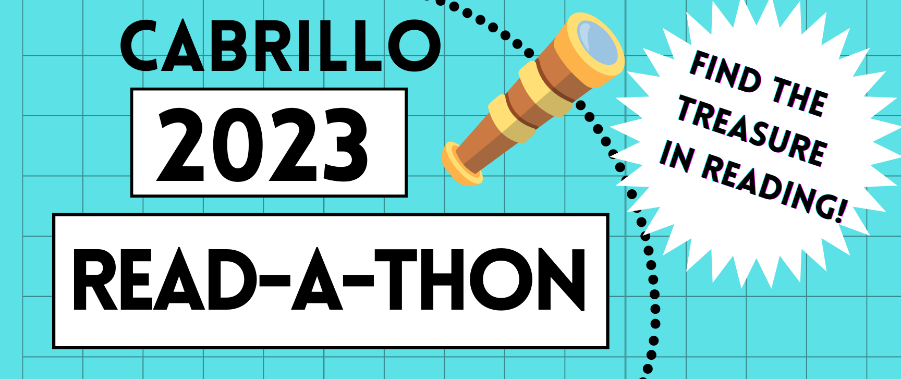 Optional Reading Log Thank you for participating in the 2023 Cabrillo Read-a-thon. Our goal is to raise $12,000 or more to help fund our library and other school essentials. To Participate: Visit https://cabrillopto.com/ for instructions on how to set up an online donation page at https://app.99pledges.com/fund/cabrillo24, or to print out additional paper reading logs or pledge sheets. Paper reading logs and pledge sheets are also available in the school office. Turn in all reading logs, pledge sheets, and donations to your classroom teacher or the school office by Monday, May 15. You do NOT need to turn in a paper reading log unless you want to be considered for the Top Reader prize (the student who reads the highest number of minutes for their grade). Email any questions to Rita Zoph and Ashley Larsen at readathon@cabrillopto.org. Student Name: _________________________________________________________ Homeroom Teacher: ____________________________________________  Grade: ______ Week: (Circle One) April 17 – April 21                   April 24 – April 28                    May 1 - 5                 May 8 - 12 Write the number of minutes you read each day in the boxes below: Total Number of Minutes Read for the Week: _________ Parent/Guardian Signature: ____________________________________________________ MONDAY TUESDAY WEDNESDAY THURSDAY FRIDAY SATURDAY SUNDAY 